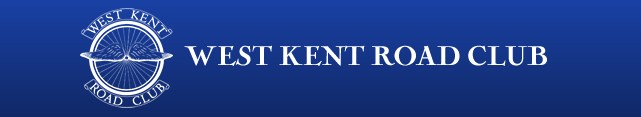 Open 25 mile Time Trial 20 September 2020 @ 07:30Course Q25/8Peter & Gill Stone Memorial TrophyTHIS EVENT IS PROMOTED FOR AND ON BEHALF OF CYCLING TIME TRIALS UNDER THEIR RULES AND REGULATIONSEvent Secretary:         Laurence Toombs - 07745000782Timekeepers:            	Paul Mepham V.C. Elan, Roy Canning CC BexleyEvent HQ:                     Challock Memorial Hall, Blind Lane, Challock. TN25 4AU.  Open from 06:30                                        NOTE: HQ is about 1.5 miles from the start, East of Challock on the A252 so allow plenty of time to get to the start.                                                   The roundabout at A252/A251 in Challock is currently closed from the Charing direction on the A252. There is a temporary “No Right Turn” from the A252 in to Church Lane, leading to Blind Lane, so access to HQ is only from the A252 in to Blind Lane. No warming up on the course. Riders are to wait in Shottenden Lane near the start, please arrive no more than five minutes before your start time.NO PUSHING OFF! ALL riders are to start with one foot on the ground.No competitor parking at the start. When you pass the finish Timekeeper, carry on along the A252 until you reach the roundabout to return to HQ. DO NOT approach the Timekeeper. Course Details:         Q25/8.     Challock – Canterbury - Ashford -  Chilham Start on A252 east of Molash at the corner post of Northdown House at entrance to Shottenden Lane (TR 032521). Proceed east on A252 and A28 to Milton Manor RAB Thannington (6.726 miles) (M). Turn and retrace on A28, via Chilham Fork (M) where turn left (Extreme Care) to Spearpoint Corner RAB (17.126 miles) (M). Retrace to Chilham Fork (M) where left to to rejoin A252. Proceed westward to finish approximately 290 yards past Chilham Castle Keep entrance (TQ 063534). (25.00 miles)Awards: - One Prize per RiderMen:	1st £25, 2nd £20, 3rd £15 Ladies:	     1st £25, 2nd £20, 3rd £15 Veterans: 1st £25  2nd £20  3rd £15Notes to RidersIn the interest of safety, CTT advise you to wear recognised protective headgear that meets an internationally accepted safety standard. CTT Regulations require that ALL JUNIOR riders MUST wear such headgear.A WORKING rear light, either flashing or constant, MUST be fitted to the machine at the start of the event.               It is recommended that a working front light is also used.Riders must not warm up on the course. Do not turn in sight of the start and finish areas.Numbers will be at the HQ and issued at signing on.Numbers should be centrally positioned below the waist so as to be clearly visible from the rear.You must return to the event HQ as soon as possible, even if DNF, to sign out and check to see if you are required for DOPING CONTROL.   Failure to sign out WILL result in DNF.Riders who use an inhaler for medical reasons (asthma etc.) should register the fact with British Cycling to satisfy UCI, CTT and BC anti-doping regulations.Whilst competing riders must ensure they adhere to the Highway Regulations and CTT Rules and Regulations, disciplinary action may result from any breaches in these regulations. SIGNING ON Parking spaces are not allocated - remember the 2 metre rule. Please park as quickly and quietly as possible.Once parked, go to the signing on table outside the hall to sign in and collect your race number, know your number and bring your own penA toilet is available, but may only be used by one person at a time. This is the disabled toilet off the foyer. You MUST NOT use the upstairs toilet or any other area within the hall.Changing in the building (including the toilets) is NOT permitted, so you should arrive race ready. Turbo warm-ups are not permitted in the car park. If using a turbo you should not be within 50 metres of a domestic property. If possible, any warm-ups should be done on the road.AT THE END OF THE RACE Please remember to sign out. Numbers should be taken away with you and disposed of. Please do not congregate in groups, but leave the HQ as soon as possible. No refreshments will be available.RESULTS
Do not approach the finish timekeeper after finishing.Results will not be available on the day, they will be published as soon as possible.